Månedsplan  oktober:  tema : Meg seg og andre, neste kjærlighet, vennskap og følelser.Ukemandagtirsdagonsdagtorsdagfredag40 2ped.møteutedag .Vi er ute i bhg. og leker med Tiriltunge3turdag 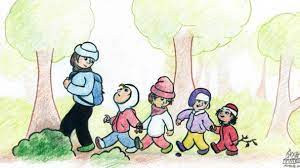 Zein 5 år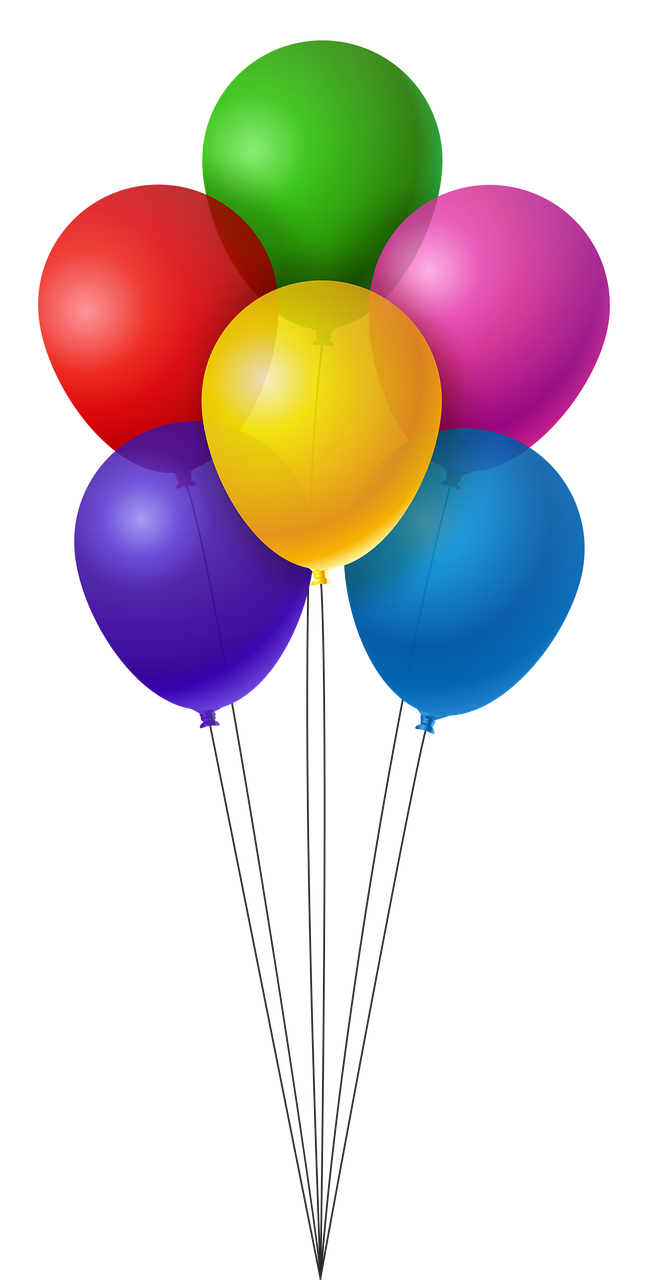 4 Grupper på tvers5 Vi lager middag.Stasjoner/ formings aktiviteter6 Film på fellesen, Forut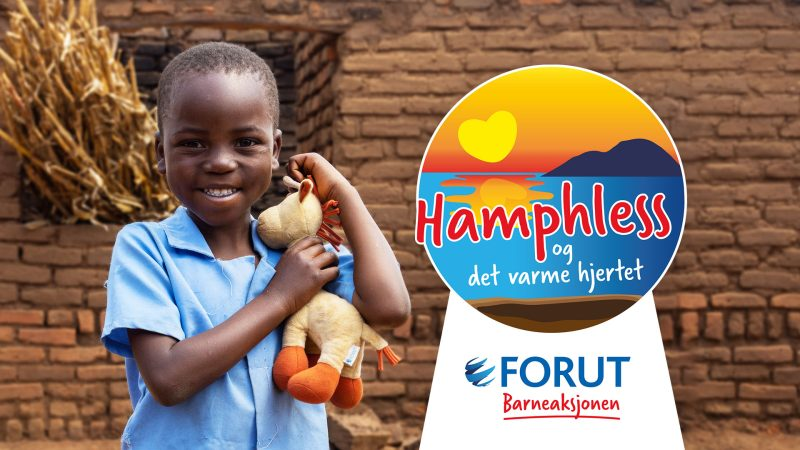 419Avd. MøteUtedag. Vi er ute i bhg. og leker med Tiriltunge10turdag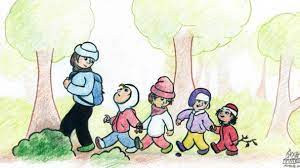 11Grupper på tvers12Leke grupperFormings aktivitet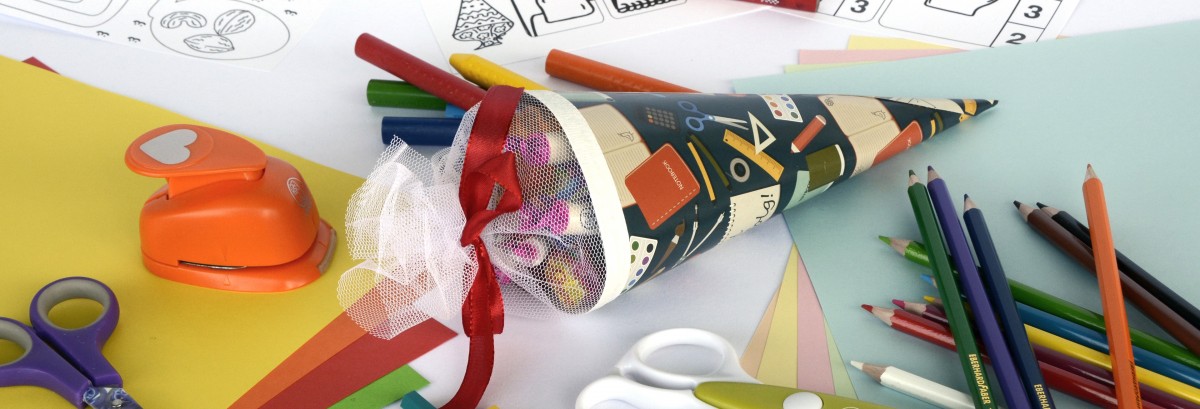 13 Film på fellesen, Forut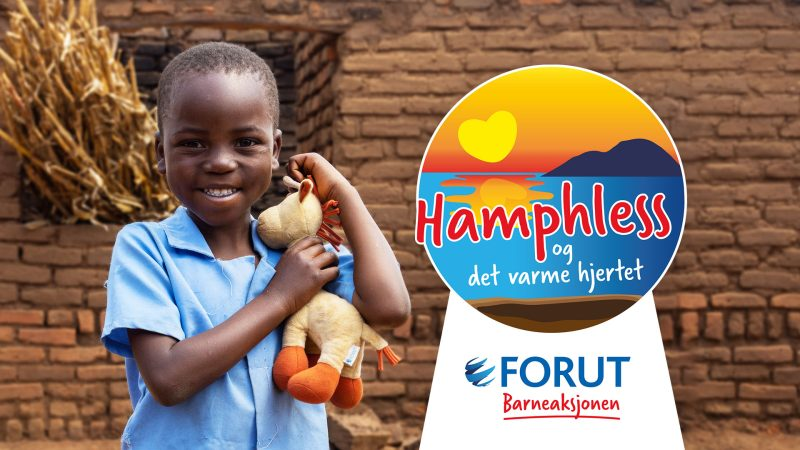 Arian 3 år 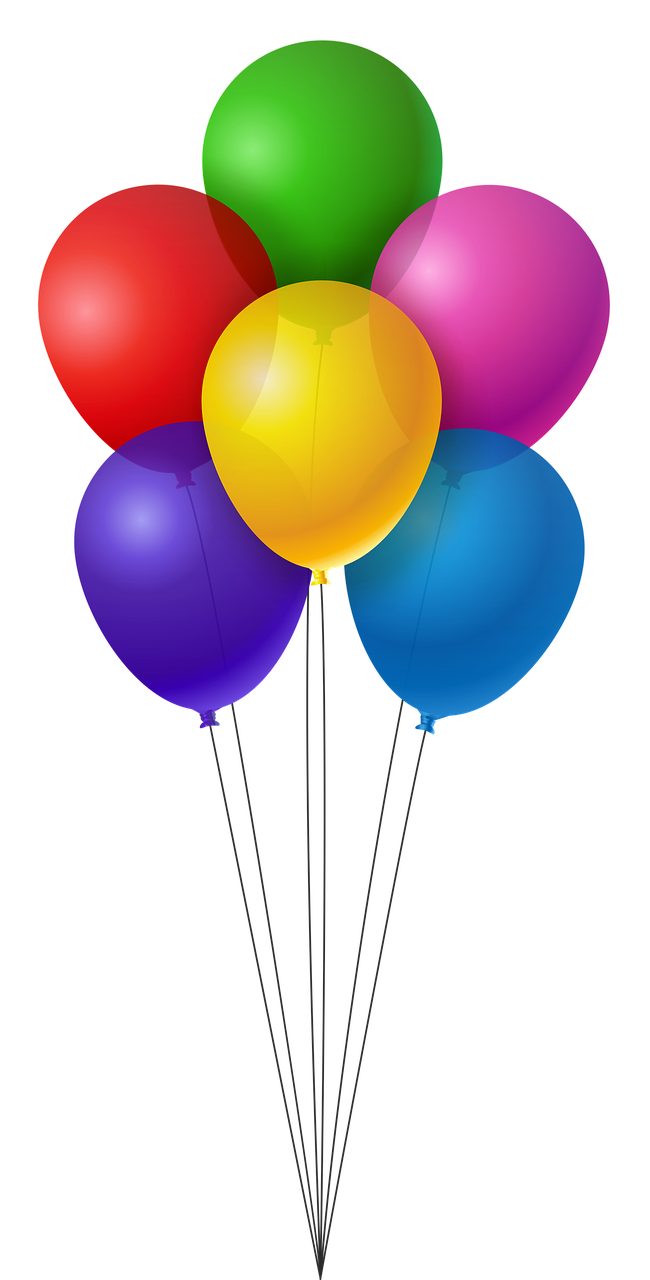 4216.utedag Vi er ute i bhg. og leker med Tiriltunge17 turdag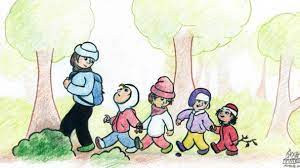 18Grupper på tvers19 Vi lager mat.Stasjoner/ formingsaktiviteter20 Film på fellesen, Forut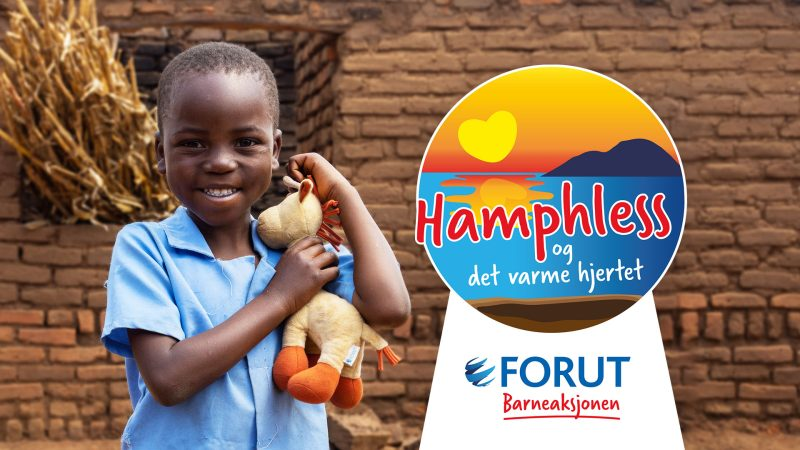 4323 avd. Møteutedag Vi er ute i bhg. og leker med Tiriltunge24 turdag FN – kafe 14.00-16.00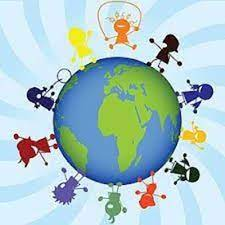 25Grupper på tvers26Stasjoner27Leke grupper4430 ped.møte utedag Vi er ute i bhg. og leker med Tiriltunge.31